University of Narowal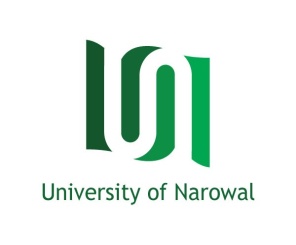 	     Department of ABCRef. No. 0000									    Date: 00-00-000Additional Director,BASRUniversity of NarowalSubject: Synopsis Submission of Mr. ABC, Reg. No. 00-UON-000Kindly find attached herewith five copies of synopsis of MPhil (Biotechnology) of Mr. ABC, Reg. No. 23-UON-0000.This is for synopsis submission and further necessary action.Supervisor NameDepartment of ABCUniversity of NarowalOfficer In-ChargeDepartment of ABCUniversity of NarowalDEPARTMENT OF ABCSynopsis for the Degree of MBA/MPhil/MS/PhD	a)	Date of admission:		00-00-0000b)	Date of initiation:		00-00-0000c)	Duration of degree:		00 YearsPERSONNEL            a)	Name of student:		ABC	c)	Registration number		23-UON-0000            b)	Name of supervisor:		Dr. XYZSUPERVISORY COMMITTEE     Dr. ABC			(Supervisor)ii.        Dr. DEF		           	(Co-Supervisor, if any) (Opted outside of the UON)iii.       Dr. GHI	    		(Member, if any) (Opted from same department)iv.       Dr. JKL	    		(Member, if any) (Opted from any other department)TITLE OF THE THESIS (IN BLOCK CAPITAL LETTERS,FONT SIZE 14 (Bold), FONT TYPE TIMES NEW ROMAN(TNR) AND CENTRALIZED)                                              ABSTRACTAbstract in first letter capital, font size 14, Times New Roman (TNR) bold and centralized. Body of the text TNR 12, 1.0-line spacing and justified. Highlight key findings from your research in the abstract and provide an overview of the significance of your work, its objective (s), methodology, findings, and conclusions. The word count for abstract is preferably up to 500 but not more than one page.IntroductionIntroduction in first letter capital, font size 14, TNR bold and left aligned. Body of the text TNR 12, 1.5-line spacing and justified. Problem statement clearly states and includes problem/process for which the study is planned, established need for the research, hypothesis, and objectives of the research.Review of LiteratureReview of Literature in first letter capital, font size 14, TNR bold and left aligned. Body of the text TNR 12, 1.5-line spacing and justified. Relevant to the proposed study and properly updated. Given in the reference list (not missing in References). Review may be written in some meaningful sequence (story writing. In the text, a reference should be quoted by the author's name and date in parentheses, in date order, e.g. (Aslam, 2010; Bashir et al., 2020). Where there are three or more authors, the first name followed by et al. should be used. A list of references should be given at the end of the text listing. In text: Aslam and Bashir (2022); Aslam (2022); Ashraf (2022 a,b); (Ashraf, 2022),  (Aslam and Bashir, 2022; Bashir, 2021; Irfan, 2022); Iqbal et al. (1990) (no personal communication). Preferably the review of literature updated with recent research e.g., last 10 years.Materials and MethodsMaterials and Methods in first letter capital, font size 14, TNR bold and left aligned. Body of the text TNR 12, 1.5-line spacing and justified. Clearly stated, location of the experiment/area from data collected is mentioned, treatment details, survey data, statistical methods/ lab techniques or any other, experimental design/technique, treatment comparison test mentioned, and statistical/analytical reference mentioned.ReferencesReferences in first letter capital, font size 14, TNR bold and left aligned. Reference in list mentioned in the text, names (spell) and year of publication same in text. List is arranged alphabetically, TNR 12- and single-line space. In the list reference are not duplicated. References are written in format of APA style. Each reference separated before and after by setting 6pt in indent spacing.(Examples)Research and review article:Mubarik, M. S., Khan, S. H., Sajjad, M., Raza, A., Hafeez, M. B., Yasmeen, T., ... & Arif, M. S. (2021). A manipulative interplay between positive and negative regulators of phytohormones: A way forward for improving drought tolerance in plants. Physiologia Plantarum, 172(2), 1269-1290.In-text citation: (Mubarik et al., 2021) and Mubarik et al. (2021)Journal or magazine article:Famine relief: Just a simple matter of supplying food? (2002). Nutrition Noteworthy, 5(1). Retrieved from http://escholarship.org/uc/uclabiolchem_nutritionnoteworthy.In-text citation: (“Famine Relief,” 2002)Books:Ahmad, A., Khan, S. H., & Khan, Z. (Eds.). (2021). CRISPR Crops: The Future of Food Security. Springer Singapore.In-text citation: (Ahmad et al., 2021) and Ahmad et al. (2021)Chapter in a book:Mubarik, M. S., Khan, S. H., & Sajjad, M. (2021). Key Applications of CRISPR/Cas for Yield and Nutritional Improvement. In CRISPR Crops (pp. 213-230). Springer, Singapore.In-text citation: (Mubarik et al., 2021) and Mubarik et al. (2021)Software and websites:SAS/STAT®. 1996. User’s Guide. Version 6. SAS Inst., Inc., Cary, NC. USA.National Agricultural Statistics Service. 1997. Crops country data. Available online with updates at https://usda.mannlib.comell. edu/data-sets/crops/9X100. Accessed on day-month-year (06-03-2020).Organization/ Govt. department documents:GOP. 2021. Pakistan Economic Survey 2021-22. Finance and Economic Affairs Division, Ministry of Finance, Govt. of Pakistan, Islamabad, Pakistan.GOP. 2021. Agricultural Statistics Year Book 2021-22. Ministry of National Food Security and Research, Govt. of Pakistan, Islamabad, Pakistan.Works with an anonymous author:Anonymous. (2010). Food safety shake-up needed in the USA. The Lancet, 375(9732), 2122. Retrieved from http://www.thelancet.com.In-text citation: Anonymous, 2010).InstructionsAll MPhil/MS students must submit five (05) synopsis copies for their thesis before the commencement of their fourth semester. SIGNATURESSTUDENT NAME: ABC						__________________SUPERVISORY COMMITTEE:Dr. ABC				(Supervisor)       		__________________Dr. DEF				(Co-Supervisor, if any) 	__________________ Dr. GHI				(Member, if any)   		__________________Dr. JKL				(Member, if any) 		__________________FORWARDED:                                                                                                        __________________Officer In-Charge            Department of ABC                                                                  	University of NarowalFACULTY SCRUTINY MEMBER:			 	__________________							 	Dr. XYZREVIEWED AND WITNESSEDAdditional DirectorAcademicsUniversity of Narowal                                                                                       	Additional Director                                                                                       	BASR                                                                                       	University of NarowalRole of the Faculty scrutiny committee and Faculty Member(s) has / have to check: Technical aspects of the research. The scope of the research whether it relates to the field or not. Addressing the current issues of a practical nature. Research facilities are available on the campus.Review of literature is related to the title. The number of citations should not be less than fifteen. Synopsis is according to the above guidelines.	